АДМИНИСТРАЦИЯ КРИНИЧАНСКОГО СЕЛЬСКОГО ПОСЕЛЕНИЯ РОССОШАНСКОГО МУНИЦИПАЛЬНОГО РАЙОНАВОРОНЕЖСКОЙ ОБЛАСТИ ПОСТАНОВЛЕНИЕ от 04.06.2021 года №37с. КриничноеОб утверждении схемы размещения нестационарных торговых объектов на территории Криничанского сельского поселения Россошанского муниципального района Воронежской областиВ соответствии с Федеральным законом от 28.12.2009 N 381-ФЗ «Об основах государственного регулирования торговой деятельности в Российской Федерации», Приказом департамента предпринимательства и торговли Воронежской области от 22.06.2015г. № 41 «Об утверждении порядка разработки и утверждения схемы размещения нестационарных торговых объектов органами местного самоуправления муниципальных образований на территории Воронежской области», администрация Криничанского сельского поселения Россошанского муниципального района Воронежской области постановляет: Утвердить схему размещения нестационарных торговых объектов на территории Криничанского сельского поселения Россошанского муниципального района Воронежской области согласно приложениям. Постановление администрации Криничанского сельского поселения от 15.04.2016г. № 22 «Об утверждении схемы размещения нестационарных торговых объектов на территории Криничанского сельского поселения Россошанского муниципального района Воронежской области» признать утратившим силу.3.	Настоящее постановление опубликовать в «Вестнике муниципальных правовых актов Криничанского сельского поселения Россошанского муниципального района Воронежской области» и разместить на сайте администрации Криничанского сельского поселения http:// krinichnoe.rossoshmr.ru4.	Постановление вступает в силу с момента опубликования.5.	Контроль за исполнением настоящего постановления возложить на главу Криничанского сельского поселения. Приложение 1к постановлению администрации Криничанского сельского поселения Россошанского муниципального района Воронежской области от        04.06.2021 года №37Перечень нестационарных торговых объектов, расположенных на территории Криничанского сельского поселения Россошанского муниципального района Воронежской области               Приложение 2к постановлению администрации Криничанского сельского поселения Россошанского муниципального района Воронежской области от.                 04.06.2021года №37Схемы размещения нестационарных торговых объектовна территории Криничанского сельского поселенияРоссошанского муниципального района Воронежской областис.Первомайскоеул. Первомайская, 24а -36 кв.м.специализация НТО – универсал.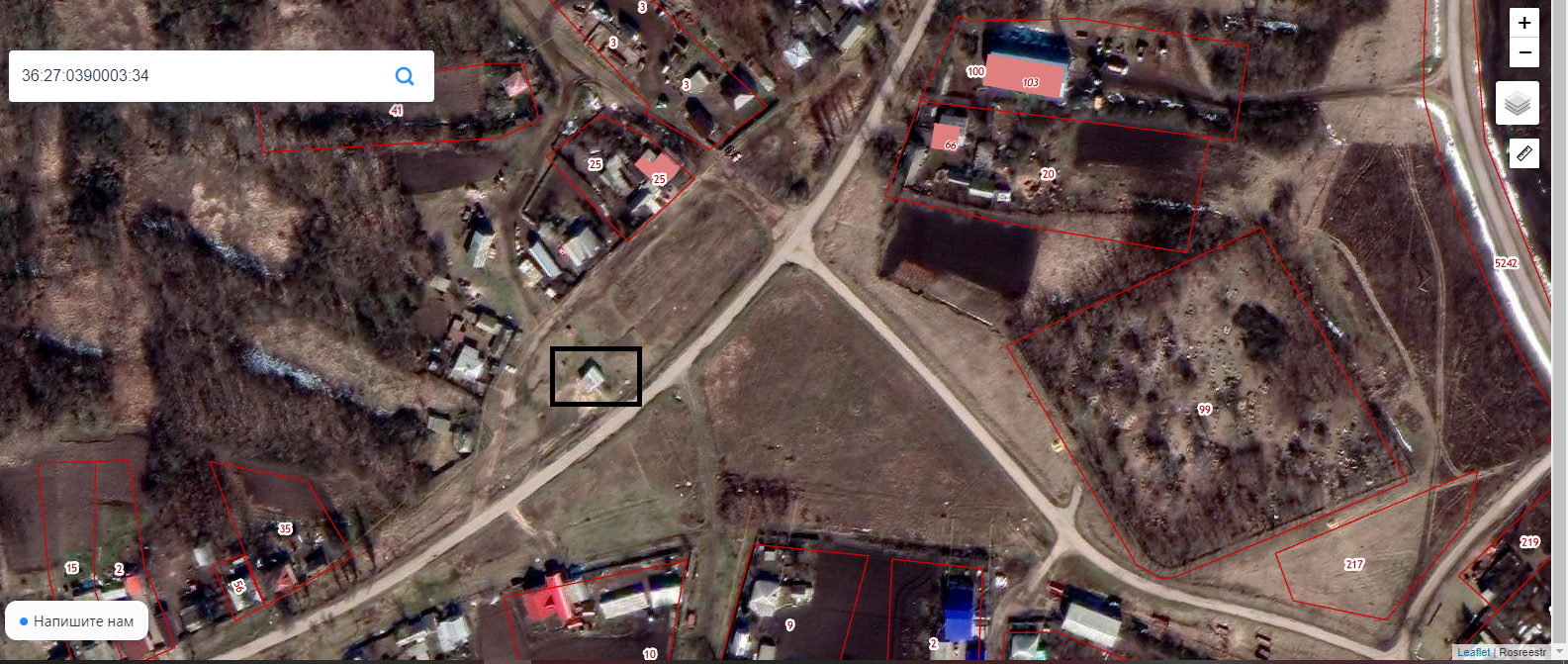 Глава Криничанского сельского поселенияО.П.Шевченко№ п/пАдресный ориентир НТОПлощадь НТО, м2Количество размещенных НТО по одному адресному ориентируПериод размещенияГруппа реализуемых товаровВид НТОИнформация об использовании объекта субъектами предпринимательства12345671.с. Первомайскоеул.Центральная, 24а361круглогодичноуниверсал.киоск (мобильный торговый объект)МСП